Viernes29de octubreEducación PreescolarLenguaje y ComunicaciónTe digo lo que veo Aprendizaje esperado: Menciona características de objetos y personas que observa.Énfasis: Describir características que observa.¿Qué vamos a aprender?Aprenderás a describir lo que observas, a partir del tamaño, color, o el sonido que emiten algunos animales. Pide a un adulto que te acompañe, él o ella pueden ayudarte a desarrollar las actividades y a escribir las ideas que te surjan. ¿Qué hacemos?Pide que te lea en siguiente cuento y te muestre las ilustraciones: Iba caminandoUn cuento escrito por Sue Machin ¿Qué animales reconoces?¿Cuál es el más grande?¿Cuál es el más pequeño?¿De qué color es el gato?¿Cómo ladra el perro?Pide a quien te acompañe que te ayude a buscar en tu libro Mi álbum 1er grado pág. 8 “Mi mundo de fantasía” y responde la siguiente pregunta, ¿Cómo es el personaje que está sentado en el sillón?https://libros.conaliteg.gob.mx/20/K1MAA.htm?#page/8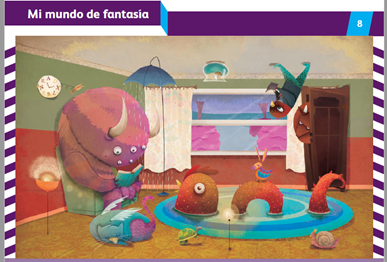 En el libro Mi álbum 2do. Grado pág. 10 “Juegos” describe, ¿Cómo es el juguete que está en la parte más alta de la escalera? https://libros.conaliteg.gob.mx/20/K2MAA.htm?#page/10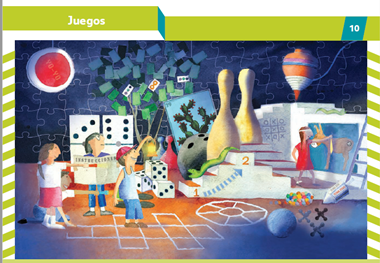 Por último, del libro Mi álbum de 3er grado pág. 14 “Gana el que lo encuentra” describe ¿Cómo son los objetos que hay en el librero?https://libros.conaliteg.gob.mx/20/K3MAA.htm?#page/14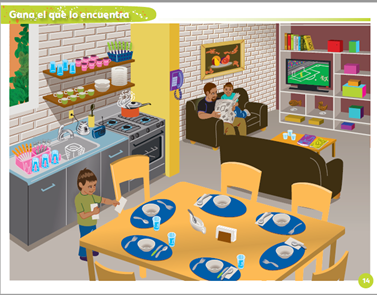 ¡Buen trabajo!Gracias por tu esfuerzo.Para saber más:Lecturashttps://www.conaliteg.sep.gob.mx/Iba caminando ¿Y entonces qué vi?Un gato negro mirándome a mí 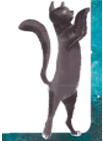 Iba caminando ¿Y entonces qué vi?Un caballo grande mirándome a mí.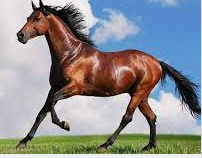 Iba caminando ¿Y entonces qué vi?Una vaca gorda mirándome mí.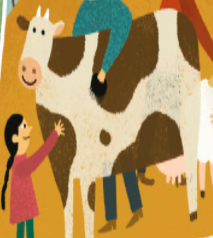 Iba caminando ¿Y entonces qué vi?Un pato muy verde mirándome a mí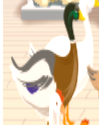 Iba caminando ¿Y entonces qué vi?Un cerdo rosa mirándome a mí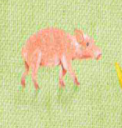 Iba caminando ¿Y entonces qué vi?Un perro amarillo mirándome a mí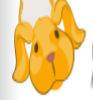 Iba caminando ¿Y entonces qué vi?Muchos animales siguiéndome a míIba caminando ¿Y entonces qué vi?Muchos animales siguiéndome a mí